Ako na elektronickú žiacku knižkuDo internetového prehliadača zadáme web stránku školy www.zsisplc.edupage.org.Internetový prehliadač ( Google chrome, Mozilla firefox, internet explorer, Opera, Microsoft edge a iné ).Pre prihlásenie klikneme vpravo hore na kolonku prihlásenie.Prihlasovacie údaje sú automaticky generované školským systémom a zasielané na email rodiča.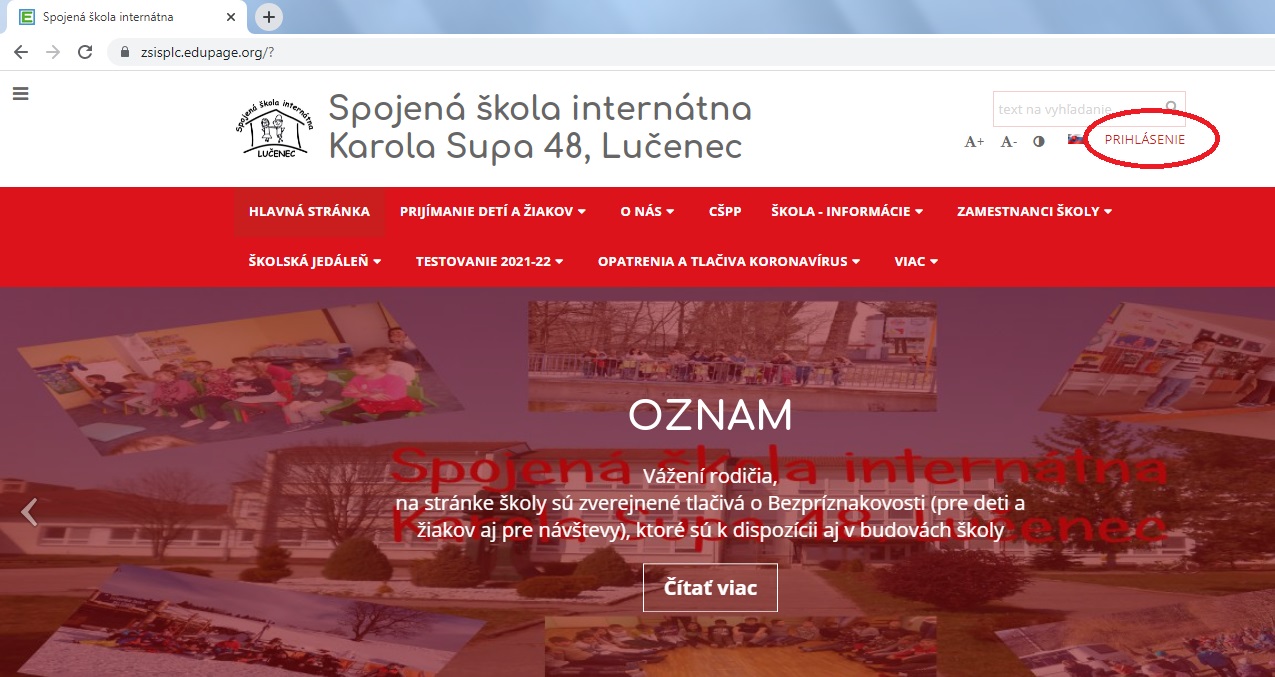 Po prihlásení sa Vám zobrazí nasledovná plocha.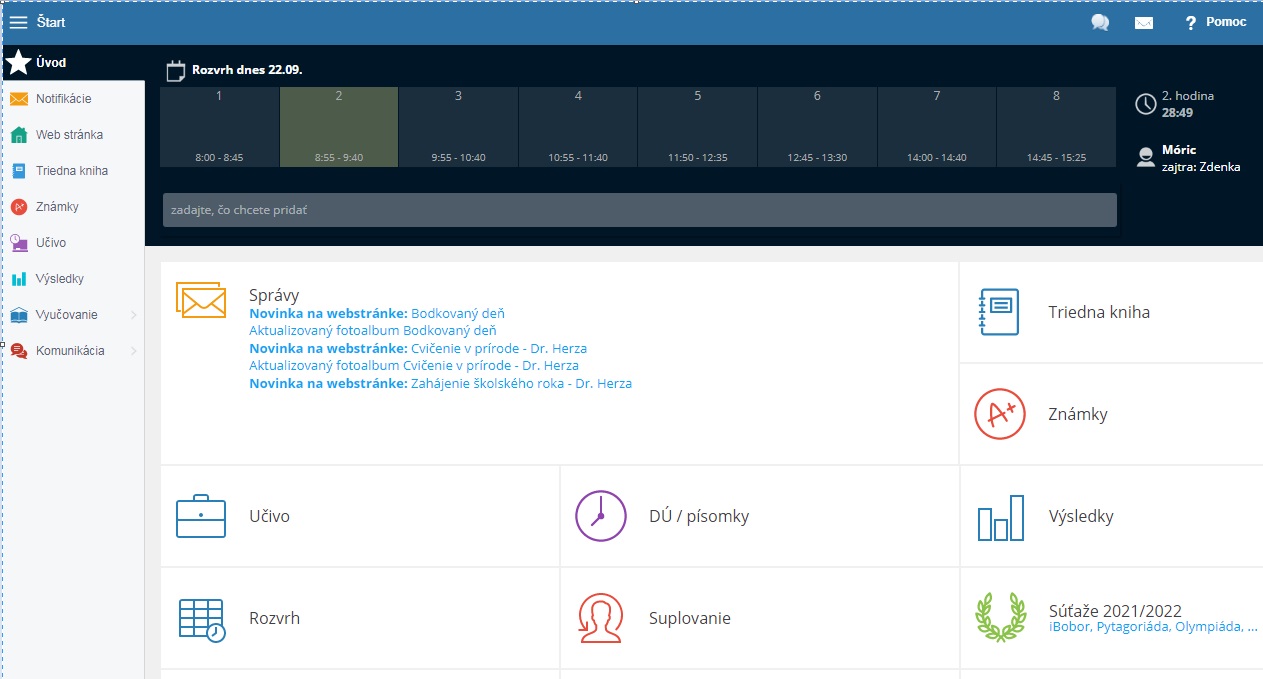 Pre zobrazenie elektronickej žiackej knižky – známok je potrebné kliknúť na sekciu známky.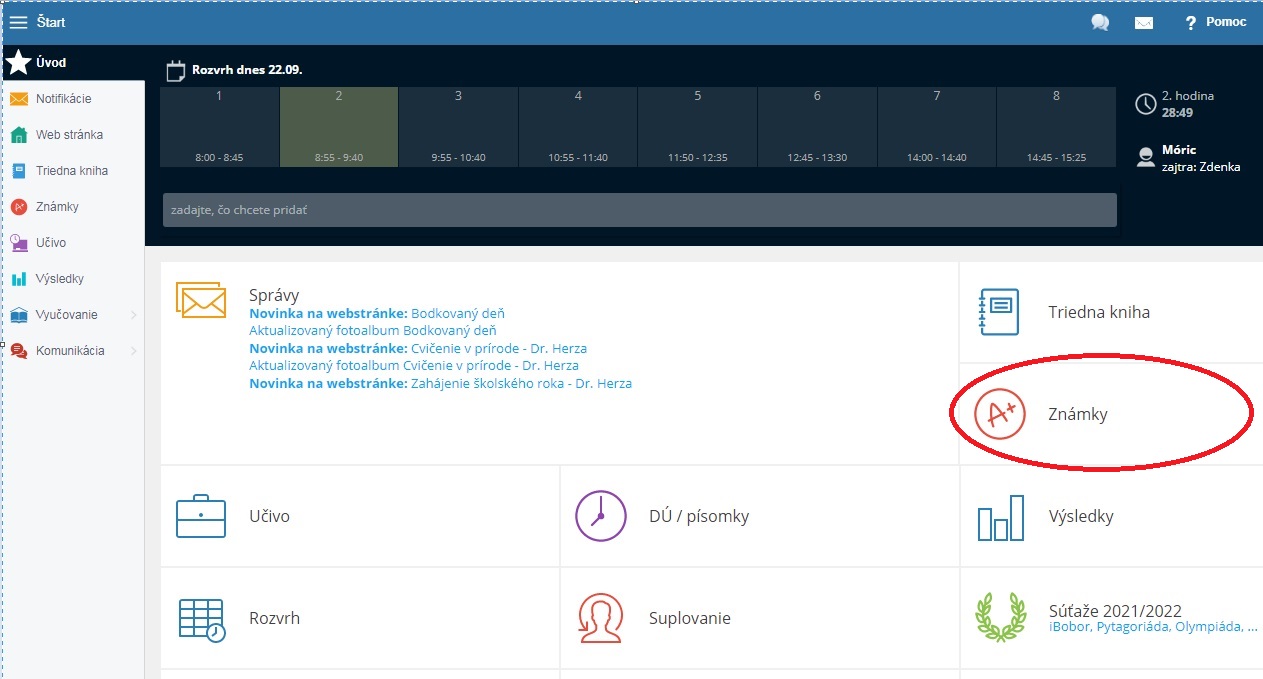 Po kliknutí na sekciu známky sa zobrazia predmety a známky v žiackej knižke.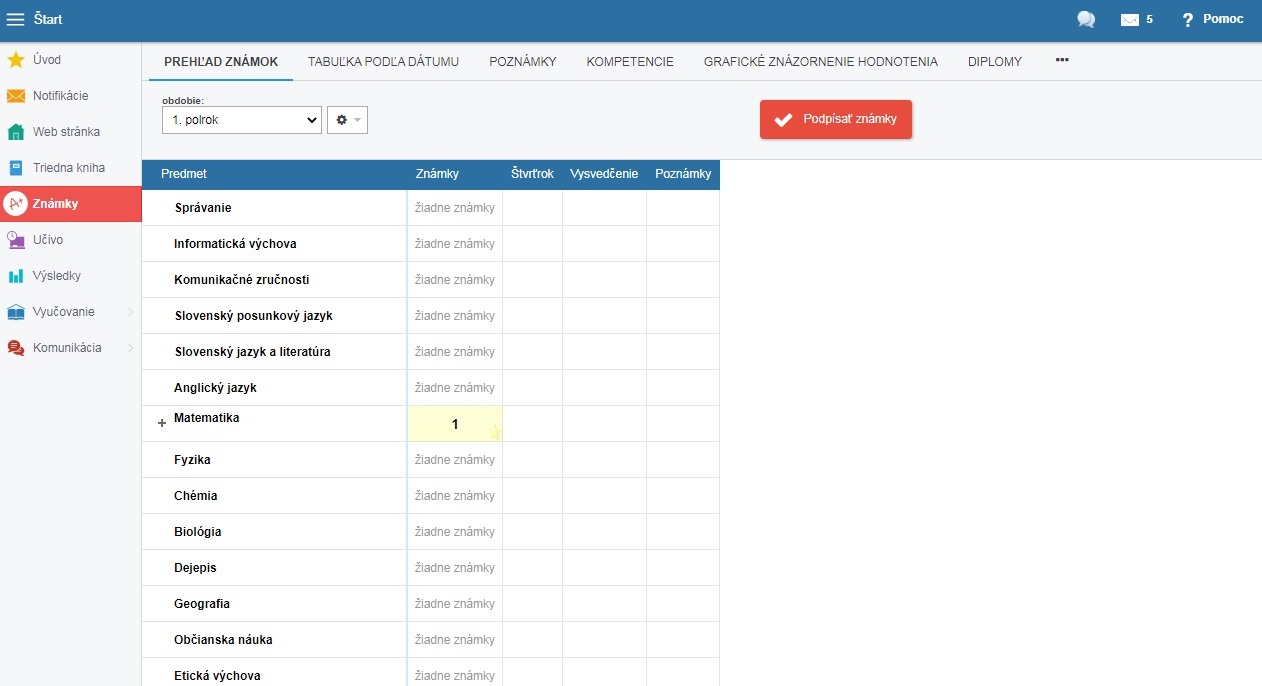  Pre podpísanie známky z konkrétneho predmetu treba kliknúť na daný predmet, a potom kliknúť na podpísať známky.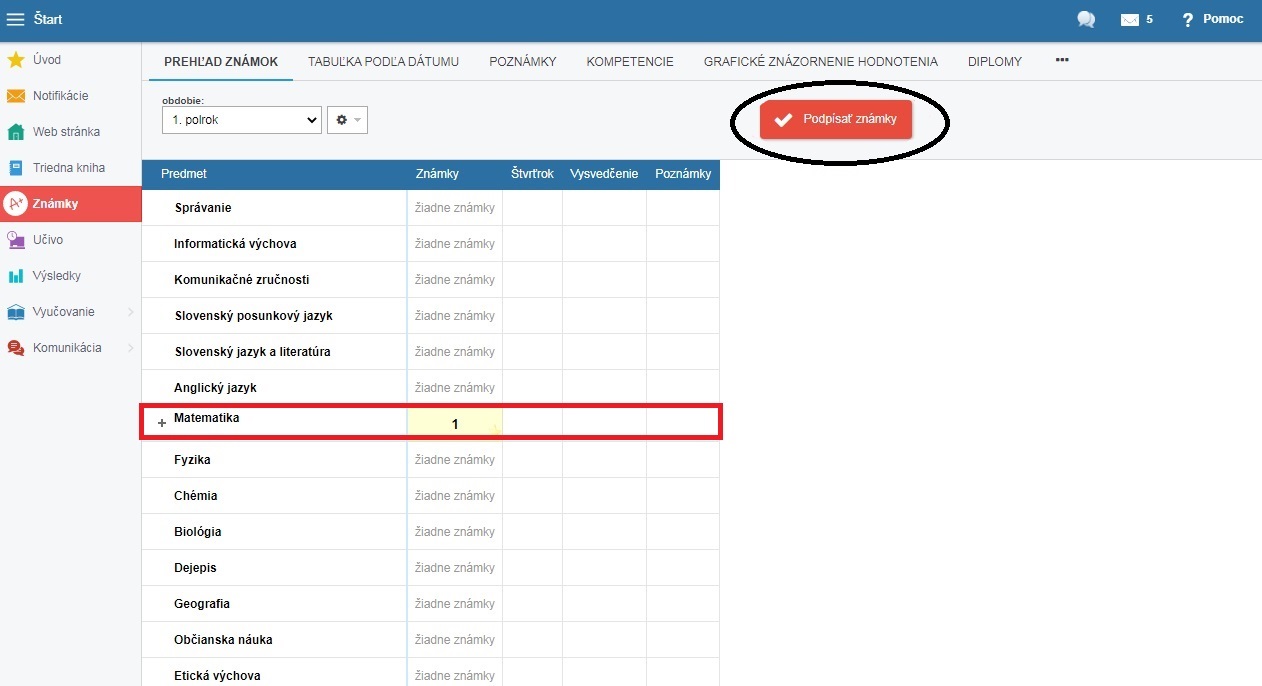 Pre podpísanie všetkých známok stačí kliknúť na podpísať známky.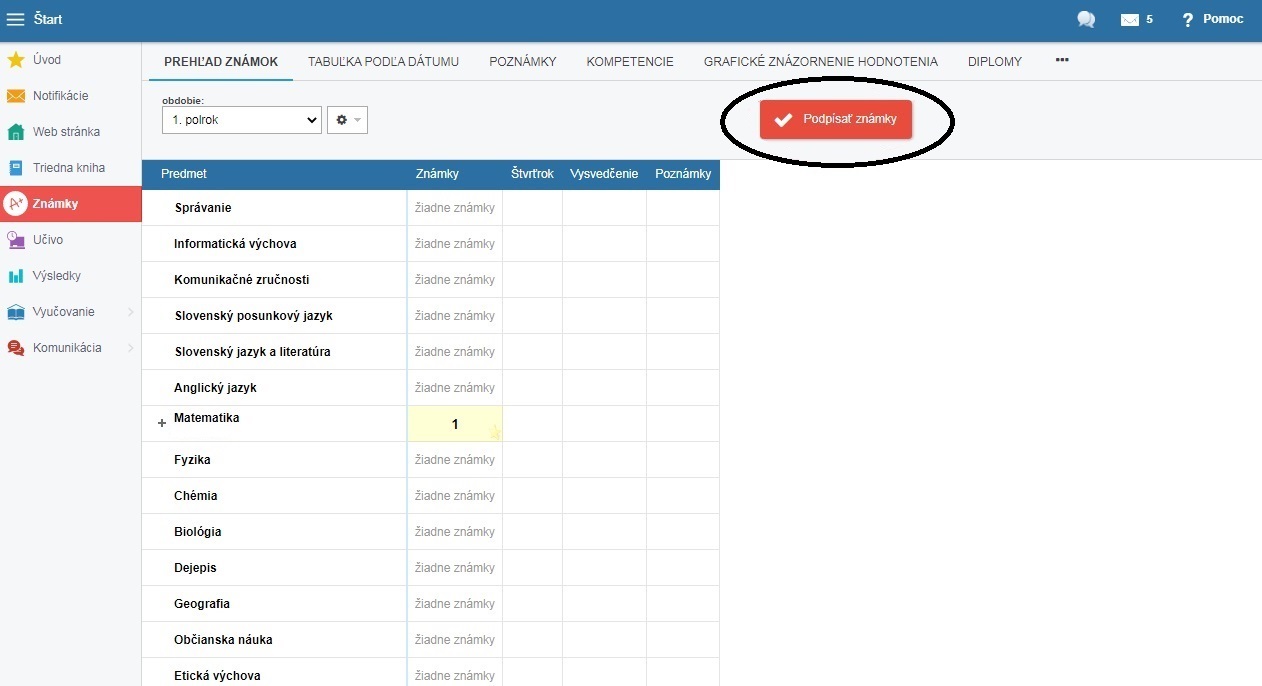 Po prezretí a podpísaní známok sa treba z web stránky odhlásiť. Klikneme vpravo hore na kolonku ste prihlásený ako.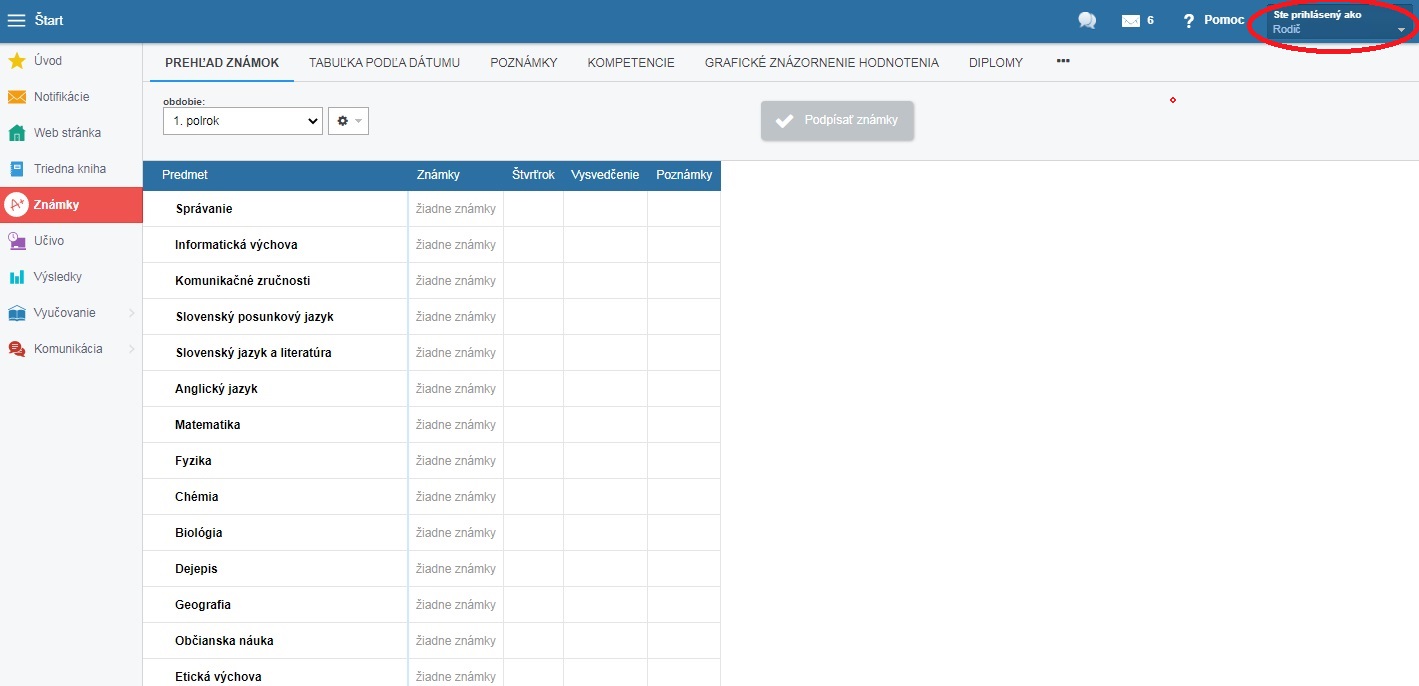 Po kliknutí sa zobrazí nasledovná tabuľka.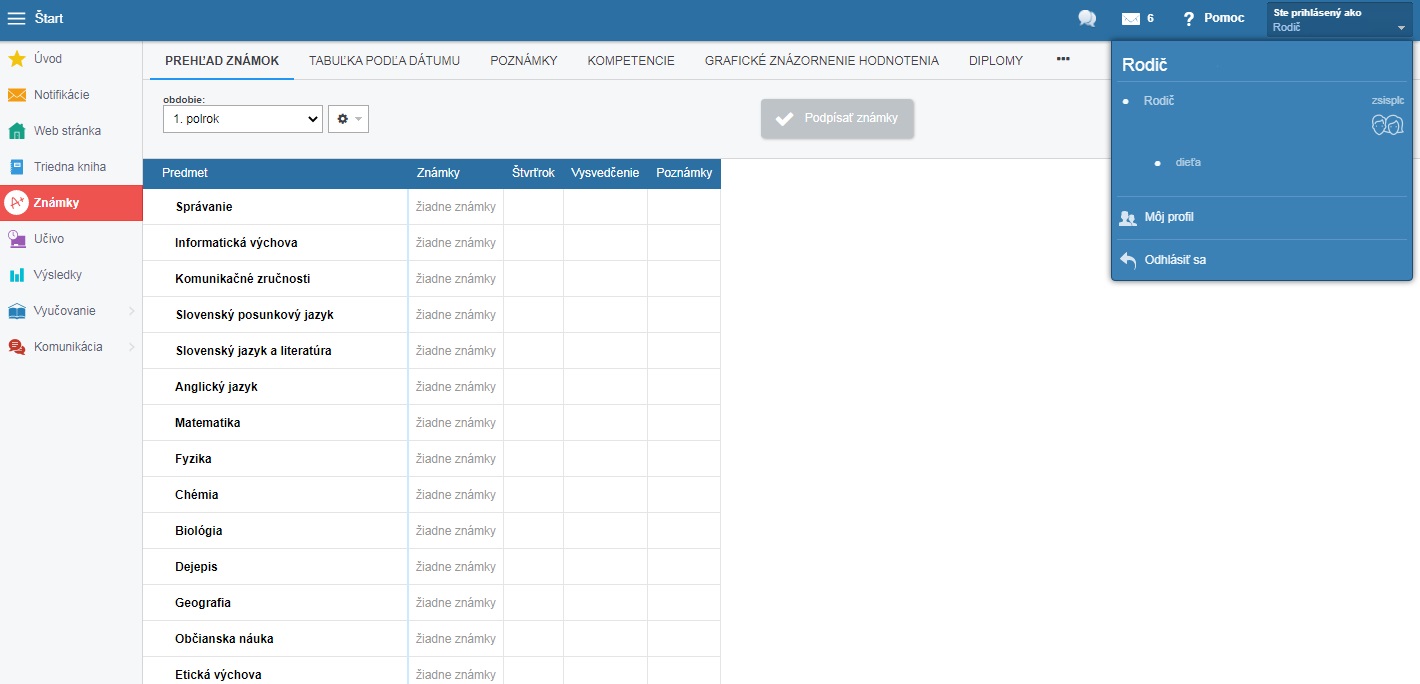 Pre odhlásenie z web stránky klikneme na odhlásiť sa.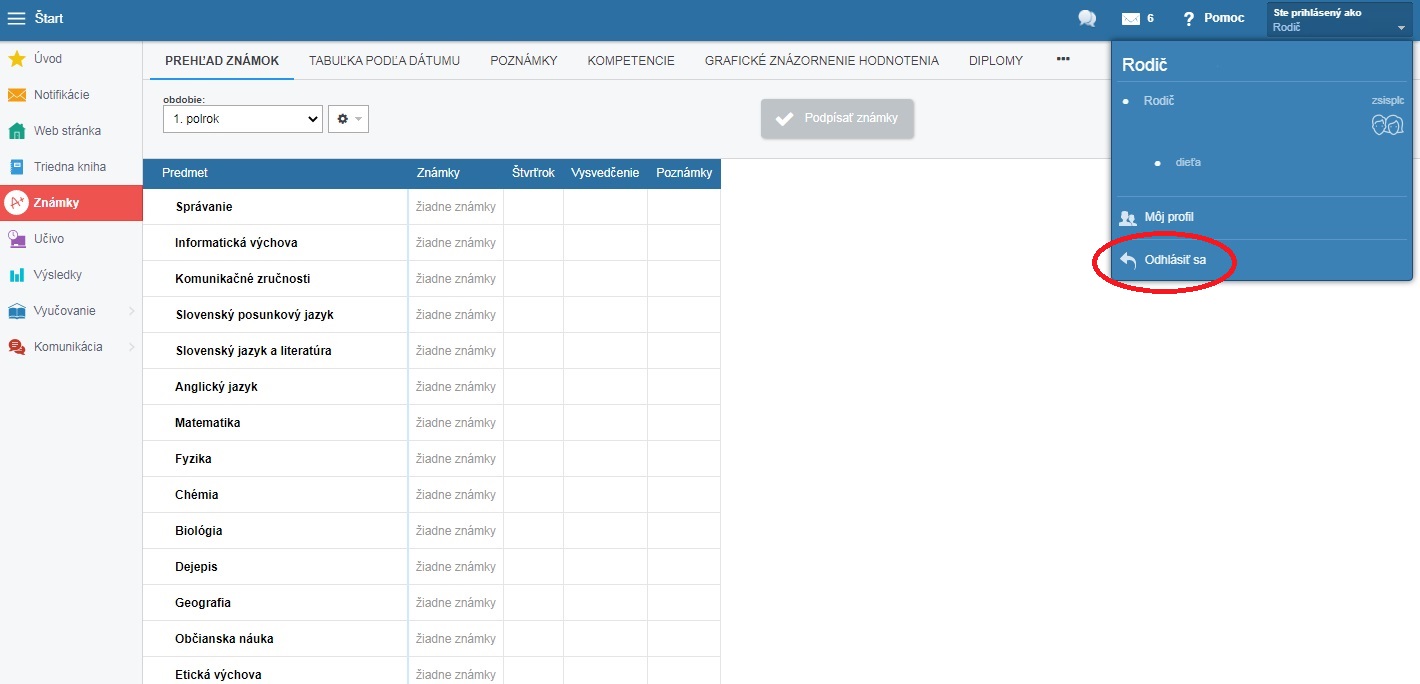 